S P R A W O Z D A N I E 
z  DZIAŁALNOŚCI  TOWARZYSTWA  PRZYJACIÓŁ  DZIECI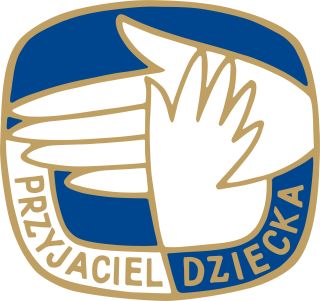 w POWIECIE  KONIŃSKIM w roku   2013	Towarzystwo Przyjaciół Dzieci w roku sprawozdawczym zadania statutowe  realizowało poprzez bycie blisko problemów dziecka i rodziny. Podejmowane   były zadania służące wspieraniu jego rozwoju, zapobieganiu sieroctwu 
                 i wykluczeniu społecznemu.Stan organizacyjnyW roku 2013 Oddział Powiatowy Towarzystwa Przyjaciół Dzieci zrzeszał 
338 członków  w  29 kołach przyjaciół dzieci,  w  tym  młodzieżowe  koła  w  Zespole Szkół Górniczo-Energetycznych, Zespole Szkół Medycznych i  Zespole Szkół im. M. Kopernika.
 W strukturach organizacji, zadania statutowe realizowały oddziały gminne  w Golinie, Grodźcu, Kazimierzu Biskupim, Kleczewie, Kramsku, Rychwale, Rzgowie, Starym Mieście, Ślesinie, Skulsku oraz powiatowy w Koninie.	W specjalistycznych placówkach: Ośrodku  Adopcyjnym, Warsztacie  Terapii  Zajęciowej, Środowiskowych  Ogniskach  Wychowawczych, Świetlicach Środowiskowych  pracowało łącznie
 54 osób, w tym na umowę o pracę  15osób oraz  umowę cywilno – prawną  39 osób.Działalność  Zarządu Oddziału Powiatowego TPDW okresie sprawozdawczym odbyło się 6 posiedzeń Prezydium oraz 1 zebranie 
Zarządu  Oddziału Powiatowego TPD.Prace Prezydium obejmowały następującą problematykę:Przyjęcie sprawozdania merytorycznego i finansowego z działalności Towarzystwa w roku 2012 – konferencja sprawozdawcza.Ustalenie kierunków działań na rok 2013.Pozyskanie środków finansowych na działalność statutową.Analiza realizacji zadań  stałych placówek (Ośrodek Adopcyjny, Warsztat Terapii Zajęciowej, Środowiskowe Ogniska Wychowawcze).Zaprogramowanie kalendarza imprez i wydarzeń organizowanych przez TPD . Partnerstwo  w realizacji projektów w obszarze kultury, edukacji, poradnictwa.Podsumowanie Obchodów Roku KorczakowskiegoOgraniczenie zjawiska niedożywiania dzieci-programy: „Zdrowo jeść, by rosnąć w siłę” -Fundacja  „Tesco Dzieciom”.	Realizacja zadań statutowych w obszarze wyrównywania szans  życiowych dzieci
 i wspierania rodziny, przebiegała w partnerstwie  i współpracy z samorządami terytorialnymi, instytucjami, placówkami oświaty, pomocy społecznej, ośrodkami zdrowia, ośrodkami kultury, sądami, policją, bibliotekami, mediami. Na uwagę zasługuje również współpraca z organizacjami pozarządowymi jak ZHP i TWK. Zarządy oddziałów gminnych i miejskich organizowały autorskie programy zgodnie ze statutem i kierunkami przyjętymi na konferencji powiatowej TPD do realizacji 
w roku 2013.	W celu pozyskania środków finansowych na realizację zadań,  złożone zostały oferty 
w ramach konkursów ogłoszonych przez Wojewodę i Marszałka Województwa Wielkopolskiego, Miasto Konin, Powiat Koniński. Projekty realizowane z uzyskanych dotacji:„Prowadzenie Środowiskowych placówek dla dzieci i młodzieży”    –  Miasto Konin„Powiat  koniński - kuźnią talentów dziecięcych”     –  Powiat KonińskiProwadzenie kompleksowego, specjalistycznego wsparcia  dla rodzin dotkniętych dysfunkcją i kryzysem  „Pozwól sobie pomóc”     –    Wojewoda WielkopolskiWypracowanie i wdrażanie modelowych regionalnych rozwiązań na rzecz systemu pieczy zastępczej  „Urodziłeś się w moim sercu”   -  Wojewoda Wielkopolski„Zdrowo jeść by rosnąć w siłę’   –   Fundacja Tesco Dzieciom„Organizacja półkolonii letnich i zimowych z programem profilaktycznym, 
z dożywianiem i zajęciami sportowymi dla dzieci z rodzin dysfunkcyjnych”   -   Miasto Konin „Kolonia moich pasji w Jastrzębiej Górze z zajęciami teatralno-tanecznymi 
i socjoterapeutycznymi’ –  Urząd Marszałkowski „Mali reporterzy na kolonii dziennikarskiej w Kołobrzegu”    –  Wojewoda Wielkopolski„Kreatywność dzieci i młodzieży szansą na spełnienie marzeń w dorosłym życiu” 
Fundusz Inicjatyw Obywatelskich„Integracyjny Festyn Rodzinny”   –   Miasto KoninZgodnie z przyjętym programem zorganizowane były dwie konferencje o zasięgu
 regionalnym i krajowym:  „Pedagogika Janusz Korczaka – wczoraj, dzisiaj, jutro” z udziałem PWSZ,  „Dziecko pozbawione opieki rodziców biologicznych w świetle ustawy o wspieraniu rodziny
            i systemie pieczy zastępczej” pod patronatem Marszałka Województwa Wielkopolskiego. 	Podczas Gali Powiatowej Starostwa Konińskiego w grudniu 2013r. Zarząd Oddziału Powiatowego TPD otrzymał statuetkę „Energia pokoleń” za współpracę z samorządami na rzecz wspierania rodzin.Działalność merytorycznaPrzyjęte kierunki działań zgodnie ze statutem  realizowane były przez koła przyjaciół dzieci, zarządy oddziałów oraz stałe placówki Towarzystwa Przyjaciół Dzieci na terenie miasta i powiatu konińskiego.  Ośrodek Adopcyjny	Ośrodek Adopcyjny Towarzystwa Przyjaciół Dzieci  w Koninie w roku 2013r zrealizował wszystkie planowane działania zgodnie z założonymi celami. Realizując misję „Dla dobra dziecka odnajdujemy najlepszą rodzinę” zapobiegano sieroctwu społecznemu poprzez tworzenie 
rodzin adopcyjnych. Rodziny zgłaszające się do Ośrodka otrzymywały wyczerpujące informacje dotyczące procedury adopcyjnej. Ośrodek współpracując  z służbami społecznymi i sądowymi gromadził  informacje 
o  dzieciach  z uregulowaną  sytuacją prawną,  które mogą  być  przysposobione  i  kwalifikował je do adopcji.	Pedagodzy i psycholodzy Ośrodka oceniali motywację  oraz kwalifikację kandydatów na rodziców adopcyjnych, a następnie sporządzali oceny pedagogiczne i psychologiczne kandydatów.Przeprowadzano planowane wywiady adopcyjne w miejscu zamieszkania kandydatów oraz wykonywano zlecane przez sędziów nadzory nad sprawowaniem pieczy nad dziećmi powierzonymi kandydatom w procesie adopcyjnym – wywiady preadopcyjne.        Pracownicy Ośrodka  brali udział  w posiedzeniach stałych zespołów 
ds. okresowej oceny sytuacji dziecka  w placówkach opiekuńczo –  wychowawczych oraz
 u organizatorów pieczy zastępczej na obszarze czterech powiatów podległych Ośrodkowi.           Psycholodzy i pedagodzy Ośrodka przeprowadzali badania oraz sporządzali  diagnozy psychologiczne i pedagogiczne dzieci zgłoszonych do Ośrodka, po kwalifikacji kierowali do adopcji lub do Banku Danych. Organizowano pierwszy kontakt kandydatów na rodziców adopcyjnych z dzieckiem/ćmi na terenie działania Ośrodka jak i przy współpracy z  ośrodkami adopcyjnymi z poza wielkopolski.	W roku  sprawozdawczym  w rodzinach adopcyjnych umieszczonych zostało  18 dzieci. Udzielano pomocy psychologicznej, pedagogicznej oraz prawnej rodzinom adopcyjnym, rodzinom biologicznym oraz samotnym matkom. Ośrodek pracował z małoletnimi matkami, kobietami oraz małżonkami  deklarującymi chęć pozostawienia dziecka po porodzie w szpitalu  i oddania dziecka do adopcji nieznanej im rodzinie. Udzielano im wsparcia psychologicznego i pedagogicznego w trudnej sytuacji życiowej. 	Pracownicy Ośrodka uczestniczyli w szkoleniach podnoszących kwalifikacje zawodowe.	Ośrodek Adopcyjny czynnie uczestniczył w organizowanej przez Towarzystwo krajowej konferencji pod patronatem Marszałka Województwa Wielkopolskiego dotyczącej funkcjonowania nowej ustawy na temat „ Dziecko pozbawione opieki rodziców biologicznych w świetle ustawy 
o wspieraniu rodziny i systemie pieczy zastępczej.W konferencji udział wzięli przedstawiciele Ministerstwa Pracy  i Polityki Społecznej, Urzędu Marszałkowskiego, Urzędu Wojewódzkiego oraz publicznych i niepublicznych  ośrodków adopcyjnych z całego kraju. Tematyka poruszana podczas konferencji dotyczyła rozwoju dzieci wychowujących się poza rodziną własną. Wśród zaproszonych prelegentów byli m.in.: Katarzyna Napiórkowska- Departament Polityki Rodzinnej MPiPS, Barbara Passini- dyrektor Krajowego OA TPD w Warszawie oraz  Izabela Rutkowska , Monika Jagodzińska- dyrektor OA TPD w Warszawie, dr n. med. Krzysztof Liszcz z Torunia, Dorota Polańska- dyrektor Interwencyjnego Oddziału Preadopcyjnego w Otwocku, Barbara Grenda- kierownik WOA w Poznaniu,Anna Wójcik  - kierownik WOA w Sosnowcu, Koordynator Koalicji Ośrodków Adopcyjnych. Wzbogacono  bibliotekę Ośrodka w literaturę naukową na temat adopcji, zainwestowano 
w zakup testów: Dziecięca Skala Rozwojowa DSR, Skala Inteligencji
i Rozwoju IDS,  Skala Inteligencji Wechslera WISC-R,   SPR Skala Postaw Rodzicielskich, 
Test Drzewa, Test Bajek FTT  i szkolenia psychologów ośrodka.              Popularyzowano ideę rodzicielstwa zastępczego dzięki współpracy z lokalnymi środkami masowego przekazu (prasa, telewizja, radio, portale internetowe).Warsztat Terapii Zajęciowej	Rok 2013 to 20 rok działalności WTZ. W zajęciach rehabilitacyjnych uczestniczyło 16 osób 
z niepełnosprawnością intelektualną w stopniu znacznym i umiarkowanym.Zajęcia przygotowujące do pracy odbywały się w trzech pracowniach: gospodarstwa domowego,  artystycznej, technicznej. W programie terapeutycznym systematycznie  prowadzone były  zajęcia rehabilitacji ruchowej poza siedzibą Warsztatu.- pływanie –  basen Zatorze- bowling  –  Ośrodek Rekreacji – Wola Podłężna, oraz dodatkowo zajęcia muzyczne – Młodzieżowy Dom Kultury.	Program obejmował  także indywidualną i grupową terapię psychologiczno – socjologiczną oraz rehabilitację leczniczą. Współpracowano z rodzicami, a w uzasadnionych przypadkach podejmowano interwencje w środowisku domowym.Dwóch uczestników brało udział w projekcie MOPR „Wykorzystaj swoją szansę”.Uczestnicy Warsztatu z powodzeniem startowali w zawodach sportowych „Olimpiad Specjalnych”. - V Regionalny Mityng Lekkoatletyczny w Koninie,- VIII Regionalny Turniej Bowlingowy w Koninie,- XI Regionalny Mityng w Pływaniu w Turku,W ramach rehabilitacji społecznej uczestnicy brali udział w życiu społeczno – kulturalnym miasta. Były to festyny, imprezy integracyjne, wyjścia do kina, zwiedzanie wystaw BWA, a także dokonywanie zakupów w sklepach i galeriach handlowych. Odbyły się wystawy i kiermasze prac uczestników Warsztatu. Dużym zainteresowaniem cieszyła się  wycieczka do Centrum Nauki „Kopernik” w Warszawie.Warsztat był organizatorem osiemnastego Balu Karnawałowego Warsztatów Terapii Zajęciowej Ziemi Konińskiej dla ok. 500 osób w auli PWSZ.	Uroczystość jubileuszowa 20-lecia działalności WTZ odbyła się w czerwcu w MDK 
z udziałem rodziców,  delegacji WTZ ziemi konińskiej, władz samorządowych. W programie była prezentacja osiągnięć placówki, część artystyczna, poczęstunek i wymiana doświadczeń.  Środowiskowe Placówki Wsparcia Dziennego 	Zadania opiekuńcze i profilaktyczno-wychowawcze zawarte w ustawie o wspieraniu rodziny
 i pieczy zastępczej realizowały Środowiskowe Ogniska Wychowawcze.W 15 placówkach środowiskowych funkcjonujących w Koninie, Grodźcu, Kleczewie, Kramsku, Rychwale, Skulsku, Ślesinie programem objętych było 450 dzieci z rodzin zagrożonych wykluczeniem społecznym. 	Oferta programowa była nakierowana na wyrównywanie szans edukacyjnych i  życiowych, rozwój niezbędnych umiejętności pozwalających na dokonywanie bezpiecznych wyborów, służących zdrowiu i właściwemu rozwojowi psychofizycznemu. 	Z uwagi na przebudowę bazy świetlicy w Wilkowie w ramach posiadanych środków utworzona została placówka przy Szkole Podstawowej nr 11.Wszystkie placówki aktywnie uczestniczyły w projektach edukacyjno - profilaktycznych. Kadra mobilizowała rodziców do współpracy w prowadzeniu placówek. 	W powiecie, po rozstrzygnięciu konkursów na prowadzenie placówek wsparcia dziennego, decyzją gmin, ogniska prowadzone są przez TPD, jako zadanie zlecone.  Starostwo Powiatowe w trosce o utrzymanie środowiskowej działalności profilaktyczno-wychowawczej udzieliło gminom wsparcia finansowego na każdą placówkę w wysokości 10.000,00zł.Ogniska wychodziły naprzeciw problemom społecznym. Zgodnie ze standardami działań, realizowały  indywidualną i grupową pracę z wychowankami. Placówki organizowały dożywianie, pomoc w nauce, różne formy zagospodarowania czasu wolnego oraz warsztaty z zakresu edukacji obywatelskiej,  kulturalnej,  rozwijania zainteresowań i uzdolnień. Przy każdym ognisku koła przyjaciół dzieci zrzeszające rodziców wspierają działalność placówki.Rzecznictwo praw dziecka	Urzeczywistnianie praw dziecka  jest ważnym zadaniem Towarzystwa. Wszystkie działania 
w tym obszarze koordynuje społeczny rzecznik praw dziecka we współpracy z placówkami oświatowymi, ośrodkami pomocy rodzinie, sądem rodzinnym, prawnikiem, pogotowiem opiekuńczym, opiekunami prawnymi dzieci.	Program obejmował: spotkania edukacyjne z dziećmi i młodzieżą omawiające prawa 
i obowiązki szkolne, rodzinne oraz społeczne, udzielanie  informacji i porad z zakresu postępowania prawnego oraz sporządzania pism urzędowych. Udzielanie pomocy w rozwiązywaniu problemów rodzinnych, rozpoznawanie i diagnozowanie zaistniałych sytuacji. Obserwacje psychologiczne w celu poznania i funkcjonowania dzieci i młodzieży w środowisku rówieśniczym i społecznym.   Społeczny rzecznik praw dziecka TPD pełnił dyżury w Ognisku Pracy Pozaszkolnej „Słoneczko”.                   Wypoczynek letni i zimowy       W czasie ferii zimowych i wakacji, w okresie sprawozdawczym Towarzystwo zorganizowało wypoczynek dla 735 dzieci. Najliczniejszą formą wypoczynku było 9  półkolonii, w których łącznie w mieście i powiecie uczestniczyło 401 dzieci.Kolonie specjalistyczne zorganizowane w Kołobrzegu i Jastrzębiej Górze  dla 82 osób były 
z oddziaływaniem socjoterapeutycznym. Uczestnicy rozwijali swoje pasje w zakresie dziennikarstwa, plastyki, tańca i żeglarstwa. Zajęcia warsztatowe prowadzone były przez specjalistów Młodzieżowego Domu Kultury i ośrodka sportu w Jastrzębiej Górze. Zarządy gminne organizowały biwaki, wycieczki autokarowe i piesze oraz imprezy jednodniowe, w których uczestniczyło 230 dzieci.Podsumowanie akcji letniej  z udziałem uczestników wszystkich form wypoczynku odbyło się na koniec wakacji w gospodarstwie agroturystycznym w Pradolinie. Uczestniczyli w nim również rodzice, władze samorządowe i media.Imprezy integracyjne, wydarzenia  okolicznościowe.Zgodnie z przyjętym kalendarzem, wszystkie planowane imprezy i wydarzenia zostały zrealizowane.Bal karnawałowy WTZ  Ziemi Konińskiej   (luty)Uroczystość Jubileuszowa WTZ w MDK    (maj)Rodzinny Festyn Integracyjny na placu przez KDK    (maj)Uroczyste podsumowanie Obchodów Roku Korczakowskiego w DK „Oskard”  (czerwiec)Podsumowanie akcji letniej w gospodarstwie agroturystycznym „Pradolina”  (sierpień)Uroczystość Mikołajkowa z obdarowaniem dzieci ciepłą odzieżą w MDK     (grudzień)Koncert Bożonarodzeniowy dla podopiecznych Ognisk z udziałem władz samorządowych
 i administracyjnych    ( grudzień)Partnerzy	Działalność statutowa Towarzystwa wpisuje się w program wspierania dziecka i rodziny przyjęty do realizacji przez miasto Konin i powiat koniński we współpracy z organizacjami pozarządowymi. Efektywność pracy we wszystkich obszarach działań była możliwa dzięki współpracy partnerskiej z : władzami administracyjnymi i samorządowymi na wszystkich szczeblach, sądami, prokuraturą, służbami mundurowymi, placówkami oświaty, pomocy społecznej, kultury, służby zdrowia, spółdzielczością mieszkaniową, mediami.         Wyrazy szacunku kierujemy do wszystkich  z podziękowaniem za współpracę.                                                                                                                      Prezes
                                                                                         Krystyna  Chowańska